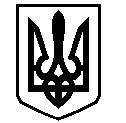 У К Р А Ї Н АВАСИЛІВСЬКА МІСЬКА РАДАЗАПОРІЗЬКОЇ ОБЛАСТІВИКОНАВЧИЙ КОМІТЕТ Р І Ш Е Н Н Я 28 лютого 2017                                                                                                                № 20Про затвердження Правил розміщення зовнішньої реклами на території  м. Василівки        	Керуючись ст.30 Закону  України   «Про місцеве самоврядування в Україні», Законом України «Про рекламу» п.п.13 п. »а», з метою впорядкування розміщення реклами у відповідності до Постанови Кабінету Міністрів України № 2067 від 29.12.2003 р. «Про затвердження типових правил розміщення зовнішньої реклами», рішенням сьомої (позачергової) сесії Василівської міської ради  від 24.03.2016 № 11 «Про затвердження Правил благоустрою, забезпечення чистоти, порядку та додержання тиші в громадських місцях міста Василівка»,  виконавчий комітет Василівської міської радиВ И Р І Ш И В:	1. Затвердити Правила розміщення зовнішньої реклами на території м. Василівки  (додаються).	2. Контроль за виконанням даного рішення покласти на заступника міського голови з питань діяльності виконавчих органів ради, начальника відділу економічного розвитку виконавчого апарату міської ради Карєву Т.О.Міський голова                                                                                                    Л.М.Цибульняк                                                        ЗАТВЕРДЖЕНО                                                                                              рішення виконавчого комітету                                                                                              Василівської   міської ради                                                                                              28.02.2017  № 20Правиларозміщення зовнішньої рекламина території міста ВасилівкиІ. Загальні положення1.1.  Правила розміщення зовнішньої реклами на території міста Василівки  розроблені на підставі Закону України «Про рекламу», Закону України  «Про місцеве  самоврядування в Україні», «Типових правил розміщення зовнішньої реклами», затверджених Постановою Кабінету Міністрів України від 29.12.2003р. № 2067 ,Постанови Кабінету Міністрів України від  10.10.2001 р. №1306 «Про правила дорожнього руху», рішенням сьомої (позачергової) сесії Василівської міської ради  від 24.03.2016 № 11 «Про затвердження Правил благоустрою, забезпечення чистоти, порядку та додержання тиші в громадських місцях міста Василівка».1.2. Дані Правила регулюють правові відносини між виконавчим комітетом Василівської  міської ради  та фізичними або юридичними особами (незалежно від форм власності та підпорядкованості), що виникають в процесі розміщення  засобів зовнішньої реклами в м. Василівка та визначають порядок видачі дозволів на розміщення такої реклами, їх переоформлення та скасування.2. Терміни та поняття2.1. У цих Правилах  наведені  нижче терміни вживаються  в наступних значеннях:реклама – інформація про осіб чи  продукцію, яка розповсюджується у будь-якій формі і будь-який спосіб з метою прямого або опосередкованого одержання прибутку;об'єкт зовнішньої реклами ( далі – ОЗР) – рекламоносій  та ( або ) спеціальна рекламна конструкція для його розміщення, рекламні акції з використанням  зовнішнього міського середовища;робочий орган – уповноважена організація визначена виконкомом Василівської міської ради або виконком Василівської міської ради, на який  покладено виконання функцій щодо регулювання діяльності у  сфері  розміщення зовнішньої реклами на території м. Василівка;дозвіл на розміщення об’єкта зовнішньої реклами (далі-дозвіл) -  реєстраційний документ встановленої форми, що оформлюється  і  видається розповсюджувачу зовнішньої  реклами на підставі рішення виконавчого комітету Василівської міської ради, який дає право на розміщення зовнішньої реклами на певний строк та у певному місті;договір  на право  тимчасового  користування місцями для розміщення зовнішньої реклами – двохстороння угода між  розповсюджувачем зовнішньої  реклами  та/або виконкомом Василівської міської ради, уповноваженою організацією визначеною виконкомом Василівської міської ради ; розповсюджувач  зовнішньої реклами – фізична або юридична особа, яка здійснює розповсюдження зовнішньої реклами;місце розташування рекламного засобу – площа зовнішньої поверхні будинку, споруди, елемента вуличного обладнання або відведеної території на відкритій місцевості у межах міста, що надаються розповсюджувачу зовнішньої реклами в тимчасове користування власником або уповноваженим ним органом (особою);спеціальні конструкції – тимчасові та стаціонарні рекламні засоби (світлові та несвітлові, наземні та не наземні, плоскі та об’ємні стенди, щити, таблички, електронні табло, панелі, тумби), які використовуються для розміщення реклами;інформаційна вивіска – інформація ( вивіска ) про особу на фасаді біля входу (в'їзду) або про її продукцію у вітрині споруди, де ця особа займає приміщення. При цьому під вивіскою розуміється елемент оформлення  фасаду, що містить інформацію про  зареєстроване найменування особи, включаючи герби, елементи, знаки для товарів послуг.До інформації  про особу належить також розміщена на спеціальних табличках  інформація про роботу підприємства, у тому числі час роботи, повне юридичне найменування підприємства, а також профіль діяльності, якщо це не  впливає з назви ( далі – інформаційна табличка );соціальна реклама – інформація будь-якого виду, розповсюджена в будь-якій формі, яка спрямована на досягнення суспільне корисних цілей, популяризацію загальнолюдських цінностей і розповсюдження якої не має на меті отримання прибутку;самовільно  встановлений  рекламний  засіб – рекламний засіб, що розміщується без наявності виданого у встановленому порядку дозволу; після прийняття виконавчим комітетом Василівської міської ради  рішення про відмову у продовженні  дозволу або його скасування. Не вважається самовільно встановленим рекламний засіб протягом часу розгляду заяви розповсюджувача зовнішньої реклами про  продовження  дії дозволу до моменту прийняття  виконкомом відповідного рішення за такою заявою.2.2. Терміни, що не визначені в цих Правилах, вживаються у значенні наведеному в Законі України  "Про рекламу " та Типових правилах розміщення зовнішньої реклами, затверджених постановою Кабінету Міністрів України.3.Типи  рекламних  засобів3.1. До основних видів  зовнішньої реклами відносяться:стаціонарні рекламні засоби – рекламоносії, яки  характеризуються незмінним місцем розміщення і конструктивним рішенням  у типовому або індивідуальному виконанні. Підрозділяються на наземні, навісні та розташовані на будинках і спорудах;тимчасові рекламні засоби  -  рекламоносії зі змінним місцем розміщення, до яких відносяться виносні конструкції або ті, що переміщуються фізичною особою в рекламних цілях чи використовуються при проведенні рекламних акцій.3.2. Типи рекламних засобів:Бек-лайт -  стаціонарна наземна конструкція  формату 3х4м. Можуть бути як односторонні так і двохсторонні.Брандмауери – навісні рекламоносії, які виконуються у вигляді банерів, панно, будівельних декоративно – сітчастих огороджень, плакатів, гіперформату в жорсткому каркасі, розташовуються на фасадах будинків, споруд або  закріплюються на будівельних конструкціях лісів та покривають будинки, споруди, які  ремонтуються, реконструюються, будуються чи демонтуються.Виносні щитові конструкції (мимоходи, штендери ) – тимчасові рекламні засоби, які розташовуються  фізичними або юридичними особами, що рекламують свої товари, продукцію, послуги, виключно під час їх роботи  та встановлюються на тротуарах вздовж фасаду будинків, споруд або в одну лінію з деревами, « зеленою зоною».Дахові конструкції -  різноманітні об'ємні або плоскі установки, розташовані повністю або частково вище рівня карнизу споруди ( будинку ) або даху.Пілар, тумба – кругла чи багатогранна рекламна конструкція, що стоїть окремо, з плоскими, вигнутими або випуклими рекламними поверхнями.Рекламна акція  -  захід, направлений на збільшення об'ємів продаж та щоб притягнути увагу споживачів до продукції і зміцнити положення юридичної або фізичної особи-підприємця на ринку.Реклама на елементах благоустрою – рекламні засоби, розміщені на конструкціях інженерних споруд, інших елементах благоустрою, які використовуються як рекламоносії, в тому числі  на малих архітектурних формах, нестаціонарних об'єктах торгівлі ( наметах ), телефонних кабінах тощо.Стаціонарний  щит – наземна конструкція  формату 3х6м та більше. Технічно можуть бути з різними  кількостями сторін ( білборд).Транспаранти – перетяжки, троли, розміщуються над проїжджою частиною дороги за умови, що нижній край рекламоносіїв повинен знаходиться на висоті не менше 5м від поверхні  проїжджої  частини  дороги.Трол – навісна конструкція розміром 4х0,8м. Розміщується на опорах контактних мереж і опор зовнішнього освітлення поперек.4.Повноваження робочого органу4.1. З метою регулювання  діяльності у сфері  розміщення  реклами на території м. Василівка  функції  робочого органу покладені на уповноважену організацію визначену виконкомом Василівської міської ради або на виконком Василівської міської ради.4.2. До повноважень  робочого органу належить:	- впровадження Правил розміщення зовнішньої реклами на території міста Василівка;	- розгляд  заяв  юридичних та фізичних осіб – підприємців  на отримання  дозволу, внесення змін , переоформлення  та продовження  строку  його дії;	- підготовка і подання  в установленому порядку  проекту рішення  виконавчого  комітету Василівської міської ради   щодо надання  дозволу, відмові в наданні, або  скасуванні його дії;	- підписання, реєстрація  та видача  дозволу  на підставі  рішення  виконавчого комітету Василівської міської ради;	- підготовка  та реєстрація проектів  договорів на  право тимчасового  користування  місцями для розміщення  зовнішньої реклами  з розповсюджувачами зовнішньої реклами;	- проведення інвентаризації та обстеження  рекламних засобів; здійснення  перевірок дотримання  Правил розміщення  зовнішньої реклами  згідно  з вимогами  Закону  України    ″Про рекламу″ та складання актів  про  порушення  розповсюджувачем  реклами, надання письмових приписів про усунення  порушень при розміщенні зовнішньої реклами.5. Порядок розміщення зовнішньої реклами5.1. Зовнішня реклама розміщується згідно з дозволами, які видаються на підставі рішень виконавчого комітету Василівської  міської  ради.5.2. Для одержання дозволу заявник (юридична або фізична особа – підприємець) подає на ім’я міського голови заяву за формою згідно з додатком 3, до якої додаються:5.2.1.Фотографічний знімок або комп’ютерний макет фрагменту місцевості, на якому планується розташування ОЗР.5.2.2. Кольоровий ескіз рекламного засобу з конструктивним рішенням (розроблений в будь-якій організації, що має відповідну ліцензію).5.2.3.Копія свідоцтва про державну реєстрацію розповсюджувача зовнішньої реклами як суб'єкта підприємницької діяльності в Україні. Для юридичних осіб подається копія свідоцтва про державну реєстрацію юридичної особи. Зазначені копія свідоцтва і документ подаються одноразово.Заява приймається після перевірки спеціалістом робочого органу у присутності заявника  комплектності документів  та додержання вимог до їх оформлення.5.3. За наявності всіх документів передбачених п. 5.2. цього Порядку, заяву протягом одного робочого дня проходить реєстрацію в відділі апарату виконкому і, після розгляду його міським головою, направляється спеціалісту робочого органу  для опрацювання.5.4  Заява реєструється  спеціалістом робочого органу в журналі реєстрації заяв та дозволів на розміщення зовнішньої реклами (далі – журнал реєстрації), який ведеться за формою згідно з додатком 1.5.5. Спеціаліст робочого органу протягом двох робочих днів перевіряє місце розташування рекламного засобу, зазначеному у заяві на предмет наявності на це місце пріоритету іншого заявника, або надання на заявлене місце зареєстрованого в установленому порядку дозволу.5.6. Після перевірки  заявленого місця спеціалістом робочого органу приймається  рішення про встановлення за заявником пріоритету на заявлене місце або про відмову  у встановленні пріоритету. У разі прийняття рішення про встановлення пріоритету спеціаліст робочого органу видає заявнику для оформлення два примірники дозволу за формою згідно з додатком № 2, визначає заінтересовані  органи(особи), з якими необхідно їх погодити.У разі відмови у встановленні пріоритету спеціаліст робочого органу  протягом трьох днів надсилає заявникові вмотивовану відповідь із зазначенням дати встановлення пріоритету іншого заявника на заявлене місце розташування рекламного засобу або дати і номера рішення виконкому про надання дозволу на заявлене місце іншій особі та повертає всі подані  заявником документи.5.7. З метою надання часу для оформлення дозволу пріоритет заявника на місце розташування  рекламного засобу встановлюється строком до 1 місяця з дати прийняття відповідного рішення, щодо укладення договору між виконавчим комітетом Василівської міської ради в особі міського голови та заявником.Строк встановлення пріоритету на місце розташування рекламного засобу за письмовим зверненням заявника може бути продовжений  робочим органом не більш як на 1 місяць у разі:- продовження строку оформлення дозволу у зв’язку з розробленням проектно-технічної документації;У разі продовження строку оформлення дозволу спеціаліст робочого органу  письмово повідомляє про це заявника.5.8. Дата прийняття  рішення про встановлення пріоритету заявника на місце  розташування рекламного засобу, продовження строку, на який встановлено зазначений пріоритет, або  про відмову в установленні такого пріоритету заноситься в журнал реєстрації.Відмова у встановленні пріоритету, продовженні строку, на який  встановлено зазначений пріоритет, може бути оскаржена у порядку, встановленому законодавством.5.9. Протягом строку, зазначеному у пункті 5.7. цих Правил, спеціаліст робочого органу перевіряє документи, які подані заявником згідно п.5.2, а заявник оформлює погоджувальну частину обох примірників дозволу та подає їх спеціалісту робочого органу разом із супровідним листом, в якому зазначається реєстраційний номер заяви.5.10. При розміщенні рекламного засобу на місцях, що належать до державної або приватної власності, заявник у місячний термін з моменту встановлення пріоритету подає спеціалісту робочого органу лист від власника місця або уповноваженої ним особи, який надає згоду  на розміщення зовнішньої реклами на  об’єкті державної або приватної власності або копію договору на  тимчасове користування цим місцем  для розміщення  рекламоносія, укладеного з власником або уповноваженим органом(особою).5.11. У разі недодержання заявником строку, зазначеного в  п.5.7 цих Правил заява не підлягає подальшого розгляду, пріоритет на місце розташування рекламного засобу втрачається, документи повертаються заявнику, про що  робиться відповідний запис в журналі реєстрації, плата, внесена за час пріоритету, не повертається.	5.12. Спеціаліст робочого органу, після повернення  заявником погоджувальної частини дозволу, за умови оплати за тимчасове  користування місцем за час пріоритету,протягом не більше як двох робочих днів готує  і подає  виконавчому комітету Василівської міської ради пропозиції та проект рішення про надання або відмову у наданні дозволу.5.13. Виконавчий комітет міської ради на поточному засіданні приймає рішення про надання дозволу або відмову у його наданні.5.14.У разі прийняття відповідного рішення про надання  дозволу, не пізніше ніж протягом наступного  робочого дня дозвіл підписується у двох  примірниках міським  головою.Перший примірник дозволу видається  заявникові, а другий – залишається  у спеціаліста робочого органу для обліку та контролю. Видача дозволу реєструється  у журналі реєстрації.Одночасно укладається договір між уповноваженою організацією та/або комунальним підприємством визначеними  виконавчим комітетом Василівської міської ради та заявником на  право тимчасового користування місцем розташування зовнішньої реклами на  строк дії дозволу.5.15. При відмові у наданні дозволу спеціаліст робочого органу письмово інформує заявника протягом наступного робочого дня з дати прийняття відповідного рішення виконавчим комітетом Василівської міської ради із зазначенням номеру і дати вказаного рішення.5.16. Спеціаліст робочого органу протягом 10-ти днів з дати реєстрації дозволу надає уповноваженій організації та/або комунальному підприємству  визначеними виконкомом Василівської міської ради інформацію про розповсюджувачів зовнішньої реклами, яким надано дозвіл, та копію договору для нарахування плати за тимчасове користування  місцем і здійснення  контролю  за надходженням  коштів за розміщення рекламного засобу. 5.17. У наданні дозволу може бути відмовлено у разі, коли:- оформлення наданих документів не відповідає встановленим вимогам;-  у наданих документах виявлені завідомо неправдиві відомості;- відсутня оплата на рахунки уповноваженої організації та/або комунального підприємства визначених виконкомом Василівської міської ради за період надання пріоритету згідно з договором на користування місцем розміщення рекламного засобу.5.18. Перелік підстав для відмови у наданні дозволу є вичерпним.5.19. Дозвіл дається строком на 5 років, якщо менший строк не зазначено у заяві. Дозвіл на  розміщення афішної реклами  - на строк до 1 року.5.20. Виданий у встановленому порядку дозвіл є підставою для розміщення зовнішньої реклами в м. Василівка та виконання робіт, пов’язаних з розташуванням рекламного засобу.5.21. Після розташування рекламного засобу розповсюджувач зовнішньої реклами у п’ятиденний строк зобов’язаний подати спеціалісту робочого органу фотокартку місця розташування рекламного засобу (розміром не менше, як 6 х .).5.22. У разі необхідності встановлення термінової, короткострокової, гастрольної, святкової  зовнішньої реклами товарів і послуг терміном до 10 днів, після сплати всіх платежів та при наявності погоджень усіх зацікавлених служб, дозвіл  надається спеціалістом  робочого органу за розпорядженням міського голови.5.23. Розміщення рекламного засобу  здійснюється  згідно з розділом 9 цих Правил.6. Погодження дозволу на розміщення  зовнішньої реклами6.1. Дозвіл погоджується з:	- власником місця або уповноваженим ним органом (особами), де планується розташувати  рекламний засіб (відповідальність за наслідки розміщення рекламоносія на будинках та спорудах несе суб'єкт  господарювання, організація або балансоутримувач, що погодили місце розташування);	- спеціалістом робочого органу;	- Державтоінспекцією – у разі розміщення зовнішньої реклами на перехрестях, біля дорожніх знаків, світлофорів, пішохідних переходів та зупинок транспорту загального користування;	- комунальним підприємством – балансоутримувачем - у разі розміщення рекламного засобу на  об'єктах благоустрою або житловому фонді комунальної власності;- відповідним органом  у сфері охорони об’єктів природно-заповідного фонду  - у разі розміщення зовнішньої реклами у межах об’єктів природно-заповідного фонду;	- утримувачем інженерних комунікацій – у разі розміщення зовнішньої реклами в межах охоронних зон цих комунікацій.6.2. Зазначені вище органи та особи погоджують дозвіл протягом 5 робочих днів з дати звернення заявника.6.3. Перелік органів та осіб з якими погоджується дозвіл, є вичерпним. Погодження дійсне протягом строку дії дозволу.6.4. У разі відмови у погодженні дозволу вище визначеними органами, заявникові надсилається цими органами мотивоване повідомлення за підписом уповноваженої особи підприємства, установи та організації.7. Порядок  внесення змін у дозвіл  на розміщеннязовнішньої реклами та його переоформлення 7.1. Якщо протягом строку дії дозволу виникла потреба у зміні технологічної або  конструктивної схеми  рекламного засобу, розповсюджувач звертається до спеціалісту робочого органу з письмовою заявою у довільній формі  про внесення у дозвіл відповідних змін.7.2.  До заяви додається:-  оригінал  зареєстрованого дозволу;- копія свідоцтва про державну реєстрацію заявника як суб’єкту підприємницької діяльності в Україні.- письмове погодження  місця розташування  рекламного засобу;- технічна характеристика змін у технологічній  схемі рекламного засобу, фотокартка рекламного засобу та ескіз з конструктивним рішенням;- довідка, яка підтверджує відсутність заборгованості за розміщення  рекламного засобу згідно укладеного договору.7.3. Ці документи проходять реєстрацію та після розгляду міським головою, направляються спеціалісту  робочого органу  для опрацювання.7.4. Спеціаліст робочого органу визначає заінтересовані органи з якими розповсюджувачу необхідно узгодити зміни рекламного засобу. Після узгодження даної схеми  робочий орган  приймає рішення про внесення відповідних змін  у дозвіл рекламного засобу .7.5. Зміна типу  рекламного засобу здійснюється  через прийняття  рішення виконавчого комітету Василівської міській ради.7.6. У разі зміни містобудівної ситуації, проведення реконструкції, ремонту, будівництва на місці розташування рекламного засобу, які зумовлюють необхідність зміни місця розташування рекламного засобу спеціаліст робочого органу письмово повідомляє про це розповсюджувача реклами, надає інформацію про інше рівноцінне місце. У разі досягнення згоди щодо нового місця розташування реклами вносяться зміни у дозвіл та в журналі реєстрації після прийняття рішення виконавчого комітету міської ради.7.7. У разі відсутності зауважень до поданих заявником документів спеціалістом  робочого органу готується проект рішення виконавчого комітету Василівської міської ради про зміну в дозволі на розміщення рекламного засобу. Після прийняття  даного рішення спеціаліст  робочого органу вносить  відповідні зміни в дозвіл та фіксує в журналі реєстрації.7.8. Відмова у переоформленні дозволу може бути оскаржена у порядку, встановленому законодавством.8. Порядок продовження строку дії дозволу на розміщення  зовнішньої реклами. Скасування дозволу8.1. Строк дії дозволу продовжується на підставі заяви за формою згідно з додатком 4, яка подається  до міської ради розповсюджувачем зовнішньої реклами не пізніше ніж за один місяць до закінчення строку дії дозволу.Рішення про продовження строку дії дозволу приймається виконавчим комітетом Василівської міської ради з оформленням додаткової угоди до відповідного договору на право тимчасового користування місцями для розміщення даного рекламного засобу.8.2. Спеціаліст робочого органу  інформує заявника про продовження строку дії дозволу або його відмову.8.3. Дозвіл на розміщення  зовнішньої реклами скасовується на підставі відповідного рішення виконавчого комітету Василівської міської ради  до закінчення строку дії розміщення рекламного засобу :	- за письмовою заявою розповсюджувача  зовнішньої реклами; - у разі невикористання місця розташування рекламного засобу безперервно протягом 6 місяців;	- у разі не переоформлення дозволу в установленому порядку;- у разі  систематичного не внесення плати більш ніж за 2 місяця поспіль, або при наявності заборгованості  на рахунки уповноваженої організації та/або комунальних підприємств визначених виконкомом Василівської міської ради плати за тимчасове користування місцем під рекламний засіб на підставі договорів в  сумі, що дорівнює платі за 2 місяці та більше;- у разі невідповідності  конструкції  встановленого рекламного засобу згідно з узгодженим; - у разі незадовільного технічного стану рекламних засобів, порушень вимог техніки безпеки при розміщення та експлуатації рекламних засобів.8.4. Перелік підстав для скасування дозволу є вичерпним.8.5. Рішення  про скасування дозволу фіксується в журналі реєстрації та надсилається спеціалістом робочого органу  розповсюджувачу зовнішньої реклами .8.6. Рішення про скасування дозволу може бути оскаржено у порядку, встановленому законодавством.9. Загальні вимоги щодо розміщенняоб’єктів зовнішньої рекламиОб’єкти зовнішньої реклами повинні  розміщуватися з дотриманням Законів України «Про рекламу», «Про дорожній рух», «Про місцеве самоврядування в Україні»,   «Типових правил розміщення  зовнішньої реклами», затверджених Постановою Кабінету Міністрів України від 29.12.2003 року № 2067, Постанови Кабінету Міністрів України від  10.10.2001 р. №1306 «Про правила дорожнього руху», рішенням сьомої (позачергової) сесії Василівської міської ради  від 24.03.2016 № 11 «Про затвердження Правил благоустрою, забезпечення чистоти, порядку та додержання тиші в громадських місцях міста Василівка»,  а також цього Порядку.9.1. На територіях, будинках і спорудах зовнішня реклама розміщується за згодою їх власників або уповноважених ними органів (осіб) з урахуванням архітектурних функціонально-планувальних правил благоустрою територій міста.9.2 Розроблення необхідної технічної документації, монтаж (демонтаж) рекламного засобу здійснюється комунальними підприємствами, установами та організаціями, що мають відповідні повноваження.9.3. Розташування дахових рекламних засобів забороняється без попередньої технічної експертизи спеціалізованих підприємств, установ та організацій.9.4. Підключення рекламних засобів до існуючих мереж зовнішнього освітлення здійснюється відповідно до вимог, передбачених законодавством з обов’язковим відшкодуванням власнику (балансоутримувачу) мереж витрат за спожиту електроенергію (за окремим договором).9.5. Розташування рекламних засобів у межах охоронних зон інженерних комунікацій дозволяється за погодженням з утримувачем зазначених комунікацій.9.6.  Фундамент рекламоносія повинен бути на одному рівні з поверхнею землі. В окремих випадках коли фундамент зовнішньої реклами виступає над поверхнею землі, він повинен бути декоративно оформлений.9.7. Розташування рекламних засобів на перехрестях, біля дорожніх знаків, світлофорів, пішохідних переходів та зупинок транспорту загального користування дозволяється за погодженням з Державтоінспекцією, при умові забезпечення видимості дорожніх знаків, світлофорів, перехресть, пішохідних переходів, зупинок транспорту загального користування та відтворювати зображення дорожніх знаків.9.8. Освітлення зовнішньої реклами не повинно засліплювати учасників дорожнього руху, а також не повинно освітлювати квартири житлових будинків.9.9. На опорах наземної зовнішньої реклами, що розміщується вздовж проїжджої частини вулиць і доріг за вимогою Державтоінспекції, наноситься вертикальна дорожня розмітка із світлоповертаючих матеріалів заввишки до 2 метрів від поверхні землі.9.10. Нижній край зовнішньої реклами, що розміщується над проїжджою частиною вулиць і доріг, у тому числі на мостах, естакад тощо, повинен розташовуватись на висоті не менш як  від поверхні дорожнього покриття.9.11. У місцях, де проїжджа частина вулиці межує з цоколями будівель або огорожами, зовнішня реклама може розміщуватися в одну з фасадами будівель або огорожам лінією. Розміщення  рекламоносіїв дозволяється за межами тротуарів або узбіч на відстані не менше 2 метрів від них, але не  ближче ніж  5 метрів від краю проїжджої частини  вулиць і доріг.9.12. При розміщенні  декількох  двосторонніх  рекламних конструкцій типу         «Ситі – лайт» в одному напрямі інтервали між ними повинні бути не менше 30 метрів.9.13. Рекламні конструкції  на опорах  зовнішнього освітлення  повинні розміщуватись на висоті не менш ніж 5,0 метрів від поверхні землі та  не більше одного  на одній опорі.9.14.Рекламні конструкції  (панно) на фасадах будинків і споруд розміщуються згідно з узгодженими індивідуальними проектами, розробленими  спеціалізованою організацією.9.15. Тимчасові  виносні рекламні конструкції типу «тендер» можуть мати горизонтальну проекцію не більш ніж 2 кв.м. та  площу кожної сторони зображення, що значно  не перевищує 2 кв.м., виноситись тільки в години роботи підприємства, розміщуватися безпосередньо поруч із входом до підприємства в межах відведення земельної ділянки даного підприємства. Забороняється розміщення тимчасових виносних рекламних конструкцій в пішохідній зоні.9.16. Рекламно – інформаційна вивіска про особу або про її продукцію  розміщується на фасаді будинку ( споруди), де ця особа займає приміщення, і  містить інформацію про зареєстроване найменування даної особи, включаючи герби, емблеми, логотипи, товарні знаки не є рекламним засобом.9.17.Афішна реклама розміщується тільки на щитах, або інших конструкціях міського значення спеціально передбачених для розміщення афішної реклами.9.18. Об'єкт зовнішньої реклами та інформаційні  вивіски не повинні створювати перешкод для експлуатації  та ремонту будівель  і споруд, на яких вони розташовуються, а  також не перекривати існуючих проходів та переходів. 9.19.Рекламні засоби  забезпечуються маркуванням із зазначенням на каркасі рекламного засобу найменування розповсюджувача зовнішньої реклами, номеру його телефону, дати видачі дозволу та строку його дії.9.20. Відповідальність за технічний стан рекламних засобів, порушення вимог техніки безпеки під час розташування та експлуатації рекламних засобів несе розповсюджувач зовнішньої реклами згідно з законодавством.9.21. У випадку проведення  земельних робіт для встановлення рекламного засобу, що пов’язано з розкопуванням ґрунту, порушенням цілісності асфальтного покриття, власник конструкції отримує дозвіл (ордер) на проведення  таких робіт у виконкомі Василівської міської ради.  9.22. Забороняється розташовувати рекламні засоби:	- на пішохідних доріжках та алеях, якщо це перешкоджає вільному руху пішоходів;	- на висоті менш як  від поверхні дорожнього покриття, якщо їх реклама поверхньо виступає за межі краю проїжджої частини.	- ближче ніж за 20 метрів до перехресть вулиць та пішохідних переходів.	- на зупинках  громадського транспорту ближче ніж  за 20 метрів у межах  видимості в обидва боки по тротуару від  установлених дорожніх знаків, що їх позначають.	- типу «биллборд» на опорі, висота  якої менша ніж 5  метра від  поверхні землі.	- листівки, плакати, об'яви, які   рекламують товар або послуги,не повинні  розміщуватись на фасадах  жилих будинків, будівель, споруд, опорах зовнішнього освітлення, урнах, лавах, телефонних кабінах, вуличних меблях та інших елементах зовнішнього благоустрою міста. У випадку необхідності  їх розміщення  на короткий термін, дозвіл надається відповідно п.5.24. даних Правил на спеціальних  дошках об'яв.10. Плата за користування місцем розташування рекламних засобів10.1. Порядок визначення розміру плати за тимчасове користування місцем, яке перебуває у комунальній власності міста та/або приватній власності, для розташування рекламних засобів, встановлюється «Типовими правилами розміщення  зовнішньої реклами», затверджених Постановою КМУ від 29.12.2003 року № 2067 п.32 та  цими Правилами, а місцями, що перебувають у державній або приватній власності, - на договірних засадах з його власником або уповноваженим ним органом (особою). 10.2. Плата за тимчасове користування місцем розташування рекламних засобів перераховується на рахунки уповноважених організацій та/або комунальних підприємств  визначених виконавчим комітетом Василівської міської ради.10.3. З дати прийняття виконавчим комітетом  рішення про надання дозволу на розміщення зовнішньої реклами, розмір плати за тимчасове користування місця, становить 100 відсотків згідно із затвердженими тарифами з урахуванням коефіцієнтів та індексу інфляції та справляється розповсюджувачем зовнішньої реклами у встановленому порядку. Протягом строку, на який встановлений пріоритет, передбачений абз.1 пункту 5.8 цих Правил, щомісяця справляється плата за тимчасове користування місцем  в розмірі 25 відсотків встановленої плати. При продовжені строку згідно абз.2 п.5.8 плата здійснюється в 100% обсязі.Підставою для нарахування та внесення розповсюджувачем реклами відповідної плати є укладений договір на право тимчасового користування місцями для розміщення зовнішньої реклами на   виставлений рахунок (за вимогою).Розмір платежів за тимчасове користування місцями розташування рекламних засобів визначається за формулою: С (плата за користування) = К1(тариф базовий за м2) х S (площа) х К2(зональний коефіцієнт) х індекс інфляції .10.4. Плата за тимчасове користування місцем розташування рекламних засобів територіальної громади м. Василівка, при розміщенні рекламного засобу на встановлений строк перераховується розповсюджувачем на рахунки уповноважених організацій та/або комунальним підприємствам визначених виконкомом Василівської міської ради щомісячно, рівними частками з урахуванням індексу інфляції, протягом 30 календарних днів, наступних за останнім календарним днем звітного (податкового) місяця. Порядок формування та використання коштів, які надійшли на рахунки  уповноважених організацій та/або комунальних підприємств визначених виконкомом Василівської міської ради встановлюється міською радою (розпорядженням міського голови).10.5. За наявності дозволу та при не встановленні рекламного засобу розповсюджувач зовнішньої реклами не звільняється від плати за право тимчасового користування місцем розміщення рекламоносія.10.6. У разі нерозміщення рекламного засобу через зміну містобудівної ситуації, здійснення реконструкції, ремонту доріг, будівництва на місці розташування конструкції плата не нараховується.10.7. Плата  за тимчасове користування місцем на час розміщення соціальної реклами  не справляється, якщо вона розміщена на замовлення  або за погодженням Василівської міської ради або її виконавчого комітету. Замовлення підписується міським головою, чи його заступником за поданням посадових осіб апарату міської ради.Обсяг соціальної реклами, що розміщена на рекламоносіях інших рекламодавців, на час розміщення якої плата за тимчасове користування місцем не справляється, не може перевищувати 5 % рекламних площин, на які в установленому порядку видано дозволи. Контроль за дотриманням цієї норми покладається на робочий орган.10.8. Площа місця розташування рекламного засобу визначається як сума площі - горизонтальної проекції рекламного засобу на це місце та прилеглої ділянки завширшки  за периметром горизонтальної проекції цього засобу. Для не наземного та не дахового рекламного засобу площа місця дорівнює площі вертикальної проекції цього рекламного засобу на уявну паралельну їй площину.При підрахунку площі рекламоносія плата за неповний квадратний метр береться за фактичну площу.10.9. Не наземні та не дахові рекламні засоби з трьома та більше сторонами розглядаються як окремі односторонні конструкції такого типу.10.10.У випадку розміщення рекламного засобу складної конфігурації розрахунок площі, за яку стягується плата, здійснюється у межах описаного прямокутника (зовнішні габарити).10.11. Плата при проведенні короткотермінових рекламних заходів встановлюється від мінімальної заробітної плати, діючої на день проведення рекламного заходу, в розмірі:- звукова реклама - 10 % за кожен день проведення заходу; - прапори, парасолі, намети, пневмостенди, повітряні кулі тощо, які використовуються як рекламоносії – 3% за одну одиницю за кожен день проведення заходу;- афішна реклама на проведення одноразового заходу – 20%;- виставки, шоу тощо на відкритих майданчиках - 10% за кожен день проведення рекламної акції та вноситься до проведення цього заходу.  Розмір плати за тимчасове користування місцем для розміщення афішної реклами визначається  з розрахунку за рік у розмірі  мінімальної заробітної плати, діючої на день отримання дозволу.10.12. Базовий тариф на рік встановлюється в розмірі 3% від мінімальної заробітної плати, яка встановлена законодавством України. 10.13. Коригуючи коефіцієнти встановлюються в залежності від зони розміщення зовнішньої реклами, яки застосовуються по ступеню містобудівної та візуальної значимості.А саме: Зона А включає центральну частину міста  в межах бул. Центральний, вул.. Соборна (від автовокзалу до залізничного вокзалу), вздовж автомагістралі (Харків - Сімферополь, Харків - К.Дніпровка); зона Б  включає решту територію міста.Для об’єктів зовнішньої реклами, розташованих у зоні А міста застосовується коригуючий коефіцієнт 2;Для об’єктів зовнішньої реклами, розташованих у зоні Б міста застосовується коригуючий коефіцієнт  1,5;10.14. У разі використання місця під установку рекламного засобу на визначений період року, у дозволі та договорі на тимчасове користування місцями для розташування спеціальних конструкцій вказується конкретний термін розміщення рекламоносія, плата справляється за вищезазначений період розташування рекламної конструкції.  Після закінчення терміну дії договору розповсюджувач зовнішньої реклами повинен у триденний термін демонтувати рекламоносій. 10.15. При встановленні рекламного засобу типу виносних щитових конструкцій на визначений час протягом доби у дозволі та договорі на тимчасове користування місцями для розташування спеціальних конструкцій вказується конкретний час розміщення рекламного засобу, а плата визначається відповідно до абз.1 п.10.11 цього розділу пропорційно часу користування місцем протягом доби.10.16. За систематичне не внесення плати більш  ніж за 2 місяці, або при наявності заборгованості в сумі, що дорівнює платі за 2 місяці та більше, розповсюджувач реклами може бути позбавлений дозволу, при цьому він не звільняється від обов'язків щодо сплати недоїмки.  10.16. В разі несвоєчасного демонтажу, самовільного встановлення та розміщення рекламного засобу  плата за тимчасове користування місцем розташування рекламних засобів за весь період незаконного розміщення справляється в встановленому розмірі, підвищеному у п’ять разів. 10.17. Розмір плати за право тимчасового користування місцем для розміщення зовнішньої реклами не може встановлюватися залежно від змісту комерційної  реклами. 11. Демонтаж рекламного засобу11.1. Демонтаж у цих Правилах означає комплекс заходів, які передбачають відокремлення рекламного засобу разом з основою від місця її розташування та транспортування на спеціально відведеній території для подальшого зберігання. Демонтаж рекламного носія є засобом протидії порушенню прав територіальної громади міста щодо надання місць у тимчасове користування (для розміщення рекламного засобу), або усунення порушень договірних зобов’язань розповсюджувачами зовнішньої реклами за договорами про надання у тимчасове користування місць для розміщення рекламного засобу територіальної громади міста (власниками та/або законними користувачами рекламного засобу), а також засобом усунення порушень в інших випадках.11.2. Демонтаж рекламного засобу здійснюється відповідно  до цих Правил у наступних випадках:а) неможливості встановлення власника рекламоносія, який  монтував рекламний засіб без відповідного дозволу;б) технічний стан рекламоносіїв створює загрозу життю, здоров′ю людей, чи заподіяння шкоди третим особам, що підтверджується актом обстеження технічного стану рекламоносія, складеного спеціалістом робочого органу; в) невідповідність виданому дозволу та технічної документації на рекламоносій, що засвідчено актом обстеження, складеного спеціалістом  робочого органу відповідно до ціх Правил;г) відсутність дозволу на розміщення рекламного засобу, в т.ч. в разі його скасування та закінчення строку дії.11.3. У вказаних у п.11.2. (окрім п.п.а) демонтаж рекламоносія повинен бути проведений власником рекламного засобу самостійно за власний рахунок у термін вказаний в договорі або у приписі робочого органу про усунення порушення при розміщенні зовнішньої реклами.Письмовий припис направляється власнику рекламної конструкції або його представнику з повідомленням про отримання або вручається під підпис з вимогою у 3-денний термін усунути порушення. При цьому до припису дадається копія акту обстеження техничного стану рекламоносія (в разі наявності підстав, вказаних в пп. «б» та «в» п.11.2) та, при необхідності, фотокартка конструкції.Контроль за виконанням приписів здійснює спеціаліст робочого органу. 11.4. У разі невиконання демонтажу рекламного засобу  його демонтаж здійснюється комунальним підприємством на замовлення робочого органу за підписом міського голови  або його  заступника.При цьому демонтаж та наступне зберігання рекламного засобу не передбачає переходу права власності на нього до територіальної громади м. Василівка, або комунальному підприємству. Під час демонтажу рекламного засобу спеціалістом робочого органу складається акт проведення демонтажу рекламного засобу.Акт складається у трьох примірниках, із яких один залишається у спеціаліста робочого органу, другий у комунальному підприємстві, останній надається власнику рекламоносія (у разі його встановлення) або надсилається поштою з повідомленням про вручення.11.5. Після проведення демонтажу комунальним підприємством, що проводив демонтаж рекламного засобу, переміщується до місця зберегання, визначене виконкомом та  складається наступний пакет документів у двох примірниках:-    акт приймання-передачі рекламної конструкцій;- калькуляція вартості витрат на виконані роботи по демонтажу та зберігання рекламного засобу.Витрати на проведення демонтажних робіт та збереганню відшкодовуються власником рекламоносія, згідно з наданою калькуляцією на  рахунки уповноваженої організації та/або комунального підприємства визначених  виконкомом Василівської міської ради (в разі невизначення власника рекламного засобу).11.6. Власник рекламносія має право на повернення демонтованих рекламних засобів після надання спеціалісту  робочого органу наступних документів: - заяви на ім’я міського голови про повернення демонтованого рекламного засобу (довільної форми);- документ, що підтверджує право власності (інше майнове право) на демонтований рекламоносій;- документ, що підтверджує оплату вимушених витрат комунального підприємства, пов’язаних з демонтажем рекламного засобу та його зберіганням; - документ, що підтверджує право уповноваженої особи на одержання демонтованого рекламного засобу.- документ, що підтверджує відсутність заборгованості плати на рахунки комунального підприємства  за тимчасове користування місцем.11.7. У разі не витребування власником демонтованих рекламних засобів, або ненадання документів відповідно до п.11.6 ціх Правил протягом встановленого законодавством терміну, це майно може бути визнане безхазяйним згідно зі ст. 335 Цивільного кодексу України і передається у комунальну власність м. Василівки а порядку, визначеному законодавством.  12. Контроль за додержанням Правил розміщення об’єктів зовнішньої реклами на території міста Василівка12.1. Контроль за додержанням цих Правил здійснює виконавчий комітет Василівської міської ради.12.2. Розповсюджувач зовнішньої реклами, винний у порушенні цих Правил несе відповідальність згідно з законодавством.Керуючий справами виконавчого комітету, начальник відділу юридичного забезпечення  таорганізаційної роботи виконавчого апарату  міської ради                                                                                            В.В.Кривуля                                                                                               Додаток 1							         до Правил розміщення							         зовнішньої реклами                                                                                            на території міста Василівки  ЖУРНАЛреєстрації заяв та дозволів нарозміщення зовнішньої рекламиКеруючий справами виконавчого комітету, начальник відділу юридичного забезпечення  таорганізаційної роботи виконавчого апарату  міської ради                                                                                            В.В.Кривуля   								Додаток 2								до Правил розміщення 								зовнішньої реклами								на території міста ВасилівкиДОЗВІЛ № ____на розміщення зовнішньої рекламиВиданий ____________ р. на підставі рішення _________________________________                       (дата видачі)________________________________________________________________________________(виконавчий орган сільської, селищної, міської ради,________________________________________________________________________________ дата і номер рішення)________________________________________________________________________________(для юридичної особи – повне найменування розповсюджувача________________________________________________________________________________зовнішньої реклами, для фізичної особи – прізвище,________________________________________________________________________________ ім’я, по батькові)________________________________________________________________________________місцезнаходження (місце проживання), номер телефону (телефаксу),________________________________________________________________________________банківські реквізити, ідентифікаційний код (номер)Адреса місця розташування рекламного засобу (вид, розміри,_______________________________________________________________________________ (вид, розміри,_______________________________________________________________________________площа місця розташування рекламного засобу)Фотокартка або комп’ютерний макет місця з фрагментом місцевості розміром не менш як 6х9 сантиметрів, на якому планується розташування рекламного засобу.Ескіз з конкретним                                               Топогеодезичний знімок місцевостірішенням рекламного засобу                              (М 1:500) з прив’язкою місця                                                                                розташування рекламного засобуВідповідальний за             _________________________ М. П.топогеодезичне знімання(підпис)     (ініціали та прізвище)Погоджувальна частинаВласник місця розташування рекламного засобу або уповноважений ним орган (особа) ________________________________________________________________________________ (для юридичної особи – повне найменування, підпис керівника,________________________________________________________________________________ для фізичної особи – прізвище, ім’я, по батькові,________________________________________________________________________________паспортні дані)Провідний спеціаліст виконкому_________________________                     _________________________                 (підпис уповноваженої особи)                    (ініціали та прізвище)Начальник відділу з земельних питань_________________________                     _________________________                  (підпис уповноваженої особи)                    (ініціали та прізвище)Державтоінспекція у разі розміщення зовнішньої реклами на перехрестях, біля дорожніх знаків, світлофорів, біля дорожніх переходів та зупинок транспорту загального користування._________________________                     _________________________                  (підпис уповноваженої особи)                    (ініціали та прізвище)Утримувач інженерних комунікацій у разі розміщення зовнішньої реклами в межах охоронних зон зазначених комунікацій._________________________                     _________________________                   (підпис уповноваженої особи)                    (ініціали та прізвище)Строк дії дозволу з ___________________                  до _____________________Продовжено з _______________________                  до ______________________Продовжено з _______________________                  до ______________________Продовжено з _______________________                  до ______________________Продовжено з _______________________                  до ______________________Міський голова ______________________                      ______________________                                       (підпис)                                             (ініціали та прізвище)Фотокартка місця (розміром не менш як 6х9 сантиметрів) після розташування на ньому рекламного засобу.Міський голова ______________________                      ______________________                                       (підпис)                                             (ініціали та прізвище)Керуючий справами виконавчого комітету, начальник відділу юридичного забезпечення  таорганізаційної роботи виконавчого апарату  міської ради                                                                                            В.В.Кривуля   Додаток 3								до Правил розміщення 								зовнішньої реклами								на території міста Василівки                                                                                                      Міському голові                                                                                                      ________________________З А Я В АЗаявник_________________________________________________________________________(для юридичної особи - повне найменування розповсюджувача зовнішньої реклами,для фізичної особи - прізвище, ім'я та по батькові) Адреса заявника________________________________________________________________________________(для юридичної особи - місцезнаходження, для фізичної особи - місце проживання, паспортні дані)Ідентифікаційний    код    юридичної    особи    або    ідентифікаційний    номер    фізичної    особи________________________________________________________________________________Телефон (телефакс)_______________________________________________________________Прошу надати дозвіл на розміщення зовнішньої реклами за адресою:________________________________________________________________________________(повна адреса місця розташування спеціальної конструкції)строком на______________________________________________________________________(літерами)Обов'язки з утримування та упорядкування території__________________________________________________________________________________________________________________________________________________________Перелік документів, що додаються____________________________________________________________________________________________________________________________________________________________________________________________________________________________________Заявник або уповноважена ним особа       ______________________________________(підпис, ініціали та прізвище)«____»_____________200___р	М.ПКеруючий справами виконавчого комітету, начальник відділу юридичного забезпечення  таорганізаційної роботи виконавчого апарату  міської ради                                                                                            В.В.Кривуля                                                                                      Додаток 4								до Правил розміщення								зовнішньої реклами								на території міста Василівки								Міському голові								________________________З А Я В АЗаявник	_____(для юридичної особи - повне найменування розповсюджувача зовнішньої реклами),___________________________________________________________________________для фізичної особи - прізвище, ім'я, та по батькові)Адреса заявника________________________________________________________________________________(для юридичної особи - місцезнаходження,________________________________________________________________________________для фізичної особи - місце проживання, паспортні дані)Ідентифікаційний код юридичної особи або ідентифікаційний номер фізичної особи________________________________________________________________________________Телефон (телефакс)	______________________________________________________________Прошу продовжити термін дії дозволу на розміщення зовнішньої реклами за адресою:_________________________________________________________________(повна адреса місця розташування спеціальної конструкції)строком на    ________________________________________________________________(літерами)Обов'язки з утримування та упорядкування території __________________________________________________________________________________________________________________Перелік документів, що додаються_____________________________________________________________________________________________________________________________________________________________________________________________________________________Заявник або уповноважена ним особа   ______________________________________________(підпис, ініціали та прізвище)«____»_____________20___р	М.ПКеруючий справами виконавчого комітету, начальник відділу юридичного забезпечення  таорганізаційної роботи виконавчого апарату  міської ради                                                                                            В.В.Кривуля   Реєстр-рацій-нийномерзаявиДатапо-данняДля юридич-ної особиповне най-менування,місцезна-ходження таідентифіка-ційнийкод, для фі-зичної особи-прізвище,ім’я та побатькові, паспортні дані,іденти-фікаційнийномер тамісце про-живанняКіль-кістьсторі-нокупода-нихдоку-мен-тахПідписособи,на якупокла-денореєс-траціядоку-ментівПідписзаяв-никаДата прий-няття рі-шення провстановлен-ня пріори-тету заяв-ника намісце роз-ташування рекламногозасобу, пропродовжен-ня строку,на якийвстановлено зазначений пріоритет,або про від-мову у йоговстанов-ленніДата іномер видачідозволуна роз-міщеннязовні-ньоїреклами,строкудії, датаі номер рішення про від-мову унаданні дозволуРезуль-тат роз-гляду заяв іпродов-женнястрокудії абопооформ-леннюдозволу